COLEGIO SAN SEBASTIÁN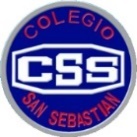 4°MEDIO-HISTORIASEMESTRE IIPRUEBA FORMATIVA N°2    INSERCION DE CHILE EN LA ECONOMÍA GLOBALEVALUACION FORMATIVA N°2 “INSERCIÓN DE CHILE EN LA ECONOMÍA GLOBAL”NOMBRE: _________________________________________________CURSO: __________FECHA: __________INSTRUCCIONES. MARCA LA ALTERNATIVA CORRECTA Y LUEGO TRASLADA LA LETRA AL CASILLERO DE INICIO, NO OLVIDAR.12345678910111213141. En el neoliberalismo implementado en Chile fue fundamental:a) instalación de un proteccionismo                                         b) ventajas comparativasc) Estado subsidiario                                                                d) Instalación de una dictadura2. Es falso respecto del fin del modelo ISI en Chile:a) Cambio de una económica hacia adentro, a una economía hacia “afuera”b) Estudio de las ventajas comparativas hacia otros países y en el mundo.c) Cumplimiento de estándares internacionalesd) Inicio de la economía “Neoliberal” por los “Chicago Boys”3. para que Chile se insertara en el mercado internacional se tomaron varias medidas, entre ellas destaca:a) aumento de los impuestos a empresas fundamentales               b) fomento de la inmigración extranjerac) reducción de aranceles                                                                d) todas las anteriores4. Se considera un efecto posterior a la firma de los TLC de Chile:a) aumento de la demanda internab) disminución en el precio de los productos tecnológicosc) aumento de la oferta de trabajo en sectores de servicios y comerciod) mayores oportunidades para las micro y medianas empresas5. Es el segundo destino de las exportaciones de Chile:a) China                      b) Unión Europea                      c) Estados Unidos              d) Australia y Nueva Zelanda6. El acuerdo de TLC con la Unión Europea, permite que ciertos productos chilenos puedan llegar a un mercado de:a) 290 millones de personas                                                b) 350 millones de personasc) 500 millones de personas                                                d) 1.400 millones de personas7. Se considera un efecto negativo de la apertura comercial que podría afectar a Chile:a) quiebra de empleos                                                        b) buenas relaciones diplomáticas con el exteriorc) mejores condiciones de vida                                          d) mayor crecimiento económico8. Marca el producto frutícola que Chile no exporta como rubro principal:a) cobre                          b) cerezas                                   c) kiwis                                   d) manzanas9. Los principales proveedores de petróleo para Chile son los países de:a) Comunidad Andina de Naciones (CAN)                          b) Arabia Saudíc) Irán                                                                                   d) China 10. Se define como un foro de cooperación económica no obligatorio:a) MERCOSUR                      b) Unión Europea                        c) OCDE                       d) APEC11. País asociado al MERCOSUR:a) Argentina                          b) Chile                                        c) Brasil                         d) Paraguay12. Marca el país que no pertenece a la APEC:a) Chile                                 b) Nueva Zelanda                         c) Japón                         d) Birmania13. Agrupa a 34 de los países con mayor desarrollo económico del planeta y con sistemas democráticos, los cuales constituyen el 70% del mercado mundial y el 80% del PIB mundial.  Lo anterior define a:a) MERCOSUR                     b) OCDE                                     c) CAN                             d) Unión Europea14. Marca el desafío que implica la inserción en la Globalización:a) Confrontación entre identidades locales y la expansión de modelos culturales externos, principalmente occidentalesb) El crecimiento macroeconómico versus los problemas de pobreza y desigualdad tanto a niveles mundiales y localesc) La soberanía nacional de los Estados y la existencia de organismos transnacionales, internacionales y supranacionalesd) todos constituyen desafíos para la globalización